NUMBERRISK DESCRIPTIONRISK DESCRIPTIONRISK DESCRIPTIONTRENDTRENDMANAGED (CURRENT)TARGET (RESIDUAL)27106Big Day In - Risk AssessmentBig Day In - Risk AssessmentBig Day In - Risk Assessment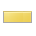 LowLowRISK OWNERRISK OWNERRISK IDENTIFIED ONLAST REVIEWED ONLAST REVIEWED ONNEXT SCHEDULED REVIEWNEXT SCHEDULED REVIEWNEXT SCHEDULED REVIEWKellie Denise ColahanKellie Denise Colahan21/02/202321/02/202321/02/202321/02/202821/02/202821/02/2028RISK FACTOR(S)RISK FACTOR(S)EXISTING CONTROL(S)Moving furniture  Furniture can be moved around the foyer area which presents hazards associated with moving heavy awkward loads and repetitive twisting\lifting.Moving furniture  Furniture can be moved around the foyer area which presents hazards associated with moving heavy awkward loads and repetitive twisting\lifting.Moving of general items  There are a number of items that require moving during events that might include boxes, tables and stands. This work presents hazards relating to lifting\lowering heavy objects.Moving of general items  There are a number of items that require moving during events that might include boxes, tables and stands. This work presents hazards relating to lifting\lowering heavy objects.Banner setup  Various banners have different methods of set up and can present hazards related to striking\pinching injuries.Banner setup  Various banners have different methods of set up and can present hazards related to striking\pinching injuries.Working outdoors  Working outdoors can introduce various hazards.Working outdoors  Working outdoors can introduce various hazards.Catering  Presents hazards including anaphylaxis, allergies, food  poisoning Catering  Presents hazards including anaphylaxis, allergies, food  poisoning Security and Emergencies  Event work can introduce additional hazards relating to emergency preparedness and personal safety.Security and Emergencies  Event work can introduce additional hazards relating to emergency preparedness and personal safety.Setup of AV\electrical equipment  Events often require use of AV equipment including microphones, speakers and lighting.  There may also be use of ad-hoc electrical equipment depending on the eventSetup of AV\electrical equipment  Events often require use of AV equipment including microphones, speakers and lighting.  There may also be use of ad-hoc electrical equipment depending on the event